Western and Central Pacific Fisheries Commission (WCPFC) E-REPORTING STANDARD DATA FIELDSOPERATIONAL LOGSHEET DATADraft – Version 2.07th June 2015INTRODUCTIONThese tables set out the proposed standards for the provision of operational logsheet data fields collected in the WCPFC tropical purse seine fishery and the longline fisheries through E-Reporting. These tables provide the minimum requirements for data entities, data formats and data validation to be established for data submitted to the national and regional fisheries authorities from E-Reporting systems.  The data fields contained herein are based on information collected under the current regional standard data collection forms. This document acknowledges that national fisheries authorities require data (e.g. licence/permit numbers and for anticipated Catch Documentation System – CDS – requirements) that are not mandatory WCPFC data fields, so a column in these tables identifies whether the data field is a mandatory WCFPC data field or not. These E-Reporting data field standards are consistent with, and should be considered in conjunction with more detailed instructions on how to collect LOGBOOK data provided by SPC. These tables are intended for, inter alia, E-Reporting service providers who have been contracted to provide electronic systems to record LOGBOOK information on-board purse seine vessels. PURSE SEINE LOGBOOK E-REPORTING STANDARDSDATA MODEL DIAGRAMThe following basic data model diagram outlines the structure of the entities and their relationships for purse seine operational logsheet data collected by E-Reporting systems and submitted to national and regional fisheries authorities.  The tables that follow provide more information on the mechanisms of the links (relationships) between the entities.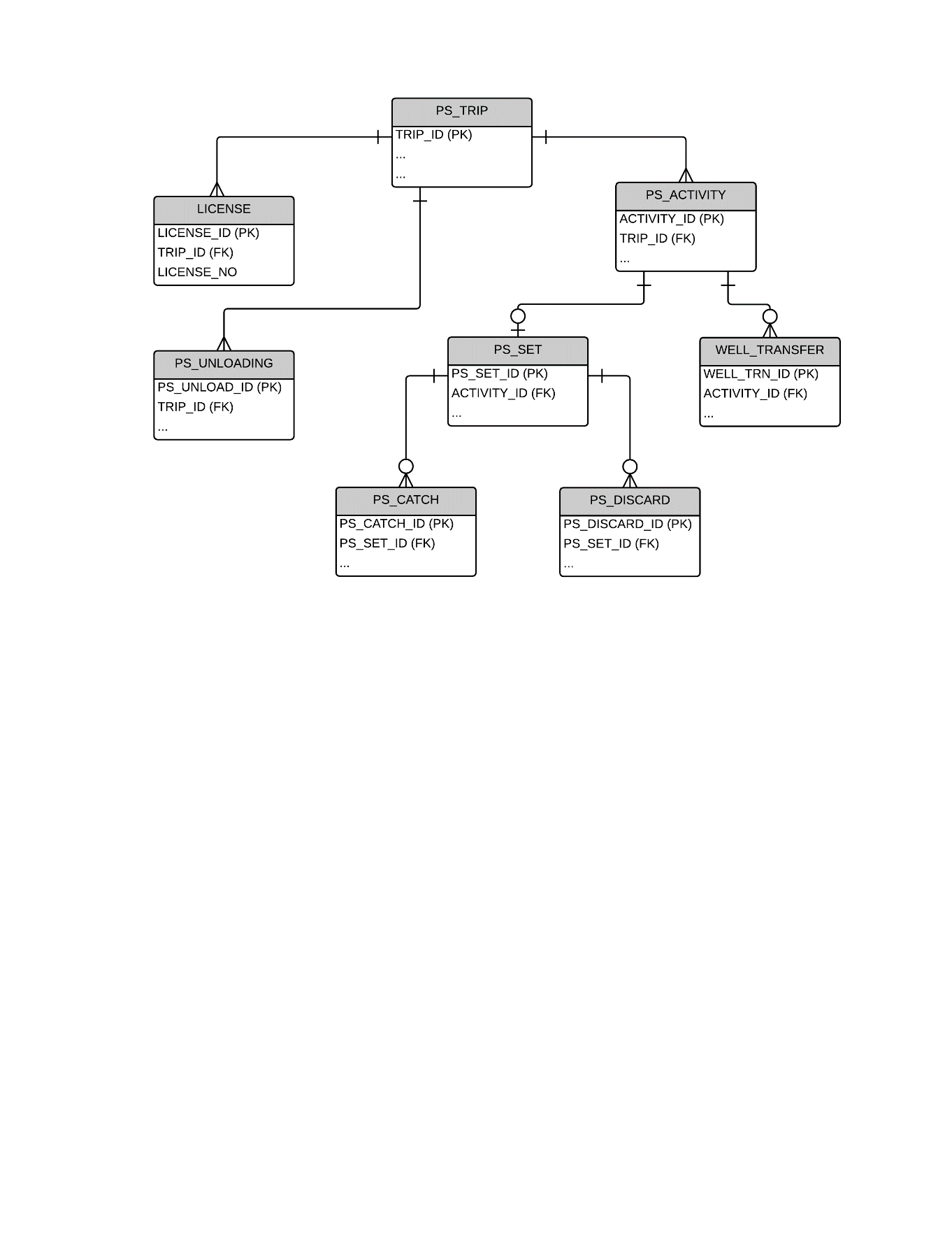 PURSE SEINE TRIP-LEVEL DATALICENSE/PERMIT DATAPS UNLOADING DATAPS ACTIVITY DATAPS SET LEVEL DATAPS CATCH DATAPS DISCARD DATAPS WELL TRANSFER DATALONGLINE LOGBOOK E-REPORTING STANDARDSDATA MODEL DIAGRAMThe following basic data model diagram outlines the structure of the entities and their relationships for longline operational logsheet data collected by E-Reporting systems and submitted to national and regional fisheries authorities.  The tables that follow provide more information on the mechanisms of the links (relationships) between the entities.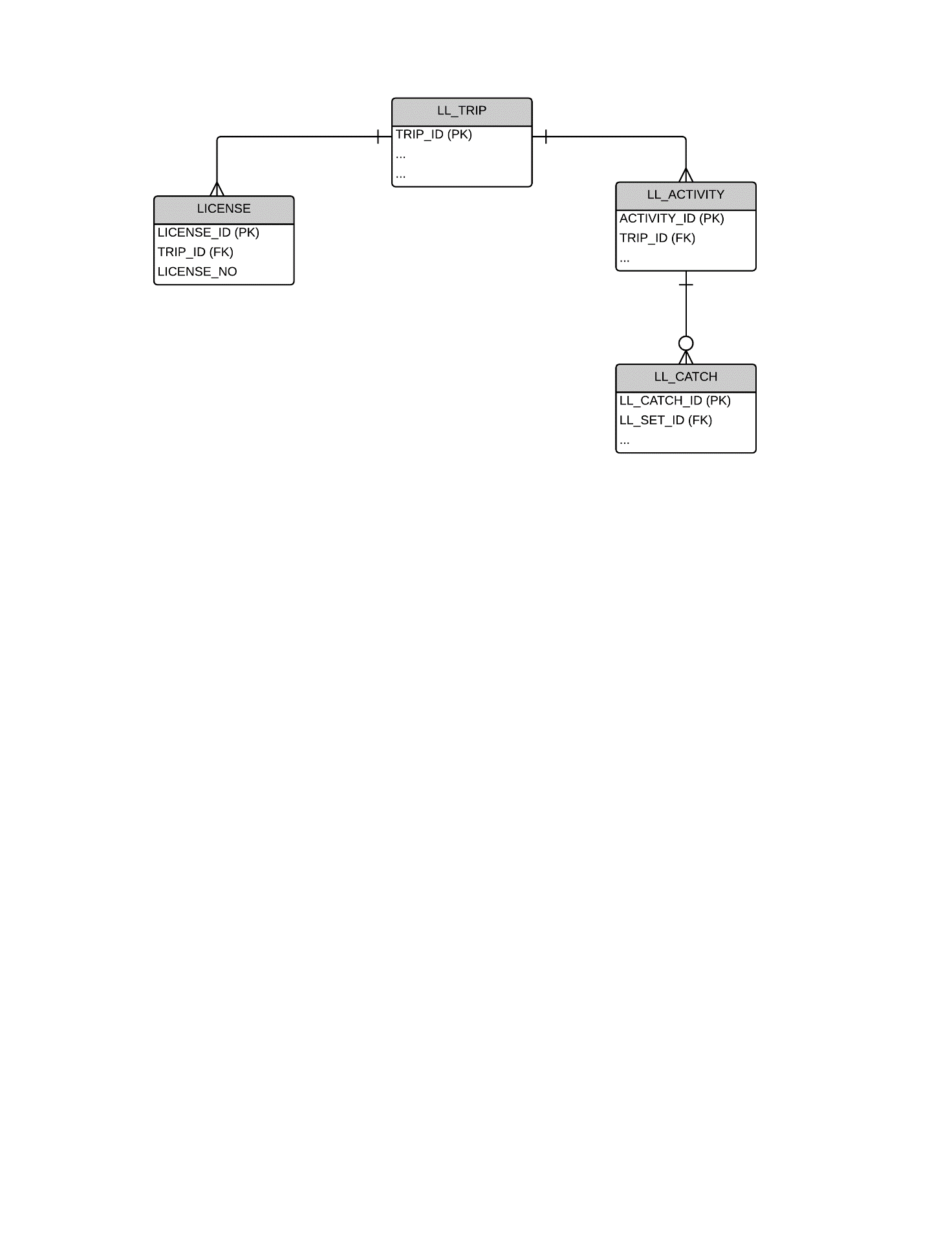 LONGLINE TRIP-LEVEL DATALICENSE/PERMIT DATALL ACTIVITY/SET DATALL CATCH DATAAPPENDICESAPPENDIX A1 – DATE/TIME FORMATThe DATE/TIME formats must adhere to the following standard:ISO 8601 - Dates and times format – both local and UTC dates[YYYY]-[MM]-[DD]T[HH]:[MM]Z	for fields designated as UTC date/time[YYYY]-[MM]-[DD]T[HH]:[MM]	for fields designated as LOCAL date/timeAPPENDIX A2 – POSITION/COORDINATE FORMATThe Latitude and Longitude coordinates must adhere to the ISO 6709 – Positions Degrees and minutes to 3 decimal placesLATITUDE	+/- DDMM.MMMLONGITUDE	+/- DDDMM.MMMAPPENDIX A3 – PORT LOCATION CODESThe PORT LOCATION Codes must adhere to the UN/LOCODE standard UPPERCASE  CHAR(5) 	United Nations - Code for Trade and Transport Locations  (UN/LOCODE) – see http://www.unece.org/cefact/locode/service/location  APPENDIX A4 – VESSEL IDENTIFICATIONThe attributes to be provided for the VESSEL needs to be consistent with several VESSEL registers at the global and regional level. The most important are the proposed IMO/UVI standard vessel identifier (UVI), the WCPFC vessel register and the FFA Vessel register.APPENDIX A5 – PURSE SEINE OBSERVER ACTIVITY CODESAPPENDIX A6 – PURSE SEINE TUNA SCHOOL ASSOCIATION CODESAPPENDIX A7 – SPECIES CODESRefer to the FAO three-letter species codes: http://www.fao.org/fishery/collection/asfis/enAPPENDIX A8 – PURSE SEINE REASON FOR DISCARDPS_TRIP“The start of a trip is defined to occur when a vessel (a) leaves port after unloading part or all of the catch to transit to a fishing area or (b) recommences fishing operations or transits to a fishing area after transshipping part or all of the catch at sea (when this occurs in accordance with the terms and conditions of article 4 of Annex III of the Convention, subject to specific exemptions as per article 29 of the Convention).”PS_TRIP“The start of a trip is defined to occur when a vessel (a) leaves port after unloading part or all of the catch to transit to a fishing area or (b) recommences fishing operations or transits to a fishing area after transshipping part or all of the catch at sea (when this occurs in accordance with the terms and conditions of article 4 of Annex III of the Convention, subject to specific exemptions as per article 29 of the Convention).”PS_TRIP“The start of a trip is defined to occur when a vessel (a) leaves port after unloading part or all of the catch to transit to a fishing area or (b) recommences fishing operations or transits to a fishing area after transshipping part or all of the catch at sea (when this occurs in accordance with the terms and conditions of article 4 of Annex III of the Convention, subject to specific exemptions as per article 29 of the Convention).”PS_TRIP“The start of a trip is defined to occur when a vessel (a) leaves port after unloading part or all of the catch to transit to a fishing area or (b) recommences fishing operations or transits to a fishing area after transshipping part or all of the catch at sea (when this occurs in accordance with the terms and conditions of article 4 of Annex III of the Convention, subject to specific exemptions as per article 29 of the Convention).”PS_TRIP“The start of a trip is defined to occur when a vessel (a) leaves port after unloading part or all of the catch to transit to a fishing area or (b) recommences fishing operations or transits to a fishing area after transshipping part or all of the catch at sea (when this occurs in accordance with the terms and conditions of article 4 of Annex III of the Convention, subject to specific exemptions as per article 29 of the Convention).”PS_TRIP“The start of a trip is defined to occur when a vessel (a) leaves port after unloading part or all of the catch to transit to a fishing area or (b) recommences fishing operations or transits to a fishing area after transshipping part or all of the catch at sea (when this occurs in accordance with the terms and conditions of article 4 of Annex III of the Convention, subject to specific exemptions as per article 29 of the Convention).”PS_TRIP“The start of a trip is defined to occur when a vessel (a) leaves port after unloading part or all of the catch to transit to a fishing area or (b) recommences fishing operations or transits to a fishing area after transshipping part or all of the catch at sea (when this occurs in accordance with the terms and conditions of article 4 of Annex III of the Convention, subject to specific exemptions as per article 29 of the Convention).”PS_TRIP“The start of a trip is defined to occur when a vessel (a) leaves port after unloading part or all of the catch to transit to a fishing area or (b) recommences fishing operations or transits to a fishing area after transshipping part or all of the catch at sea (when this occurs in accordance with the terms and conditions of article 4 of Annex III of the Convention, subject to specific exemptions as per article 29 of the Convention).”FIELDData Collection InstructionsField format notesValidation rulesNAF CODEXML TAGWCPFCFIELDTRIP IDENTIFIERInternally generated. Can be NATURAL KEY or unique integer.  NATURAL KEY would be VESSEL IDENTIFIER + DEPARTURE DATE<TRIP_ID>VESSEL IDENIFIERREFER TO APPENDIX A4REFER TO APPENDIX A4REFER TO APPENDIX A4REFER TO APPENDIX A4REFER TO APPENDIX A4REFER TO APPENDIX A4COUNTRY OF CHARTERPROVIDE the Country responsible for chartering the vessel, where relevant.This only applies if the vessel has been chartered according to the requirements under WCFPC CMM 2012-05 – chartering notifications.CHAR(2)ISO 3166-1 alpha-2 two-letter country codeUPPER CASEISO 3166-1 alpha-2 two-letter country codeThis field must be completed if it has been listed as a chartered vessel on the WCPFC web site according to the requirements under WCFPC CMM 2012-05 – chartering notifications.CS<CHARTER>YAGENT FOR UNLOADINGPROVIDE the name of the Agent for the UnloadingCHAR(50)Where possible, link this field to a reference table of authorised Agents for unloading. (referential integrity)AN<Agent>NTRIP NUMBERPROVIDE the trip number undertaken by this vessel for the year. Trip number is sequential, starting at 1 for first trip of the year for each vessel.INTEGER(2)TN<TripNo>NPORT OF DEPARTUREPROVIDE the Port of DepartureREFER TO APPENDIX A3Must be valid United Nations - Code for Trade and Transport Locations  (UN/LOCODE) – see http://www.unece.org/cefact/locode/service/location PE<PortDepart>YPLACE OF UNLOADINGPROVIDE the Port of Return for UnloadingREFER TO APPENDIX A3Must be valid United Nations - Code for Trade and Transport Locations  (UN/LOCODE)PO<PortUnload>YDATE and TIME OF DEPARTUREPROVIDE the GMT/UTC DATE and TIME of departure for this trip REFER TO APPENDIX A1ISO 8601 - Dates and times formatThe chronology of Departure date with respect to Date of arrival in port and the Days at sea must be valid.SD  ST<DateDepart> <TimeDepart>YDATE AND TIME OF ARRIVAL IN PORTPROVIDE the GMT/UTC DATE and TIME of arrival back in port for this trip REFER TO APPENDIX A1ISO 8601 - Dates and times formatThe chronology of Arrival date with respect to Date of Departure and the Days at sea must be valid.ED ET<DateArrival> <TimeArrival>YFISH ONBOARD – STARTPROVIDE the total amount of fish on-board at the time of leaving port on this trip.NUMBER(4)WARNING: Should be a realistic amount.  For example, having catch >200 t. would be unrealistic?QS<AmountStart>NFISH ONBOARD – ENDPROVIDE the total amount of fish on-board AFTER ALL UNLOADINGs have been undertaken before the next trip.NUMBER(4)WARNING: Should be a realistic amount.  For example, having catch >200 t. would be unrealistic?  Having catch greater than what was caught on the trip is not possible.QE<AmountAfter>NLICENSEPROVIDE each LICENSE/PERMIT that the vessel holds for the period of the trip.LICENSEPROVIDE each LICENSE/PERMIT that the vessel holds for the period of the trip.LICENSEPROVIDE each LICENSE/PERMIT that the vessel holds for the period of the trip.LICENSEPROVIDE each LICENSE/PERMIT that the vessel holds for the period of the trip.LICENSEPROVIDE each LICENSE/PERMIT that the vessel holds for the period of the trip.LICENSEPROVIDE each LICENSE/PERMIT that the vessel holds for the period of the trip.LICENSEPROVIDE each LICENSE/PERMIT that the vessel holds for the period of the trip.LICENSEPROVIDE each LICENSE/PERMIT that the vessel holds for the period of the trip.LICENSEPROVIDE each LICENSE/PERMIT that the vessel holds for the period of the trip.FIELDData Collection InstructionsData Collection InstructionsField format notesValidation rulesNAF CODEXML TAGWCPFCFIELDTRIP IDENTIFIERTRIP IDENTIFIERInternally generated. Can be NATURAL KEY or unique integer.  NATURAL KEY would be VESSEL + DEPARTURE DATE<TRIP_ID>FISHING PERMIT/LICENSE NUMBERSFISHING PERMIT/LICENSE NUMBERSPROVIDE License/Permit number that the vessel holds for the period of the TRIP.CHAR(40)UPPER CASEWhere possible, include validation to ensure the Permit format relevant to the agreement (national or sub-regional) complies to the required format.LC<License_NO>NPS_UNLOADING PROVIDE information for TRIP UNLOADING INFORMATION which covers one or several unloading events during or at the end of the trip to (i) carriers, (ii) on-shore processing plants (Canneries) and/or (iii) a net-share event with another catcher vesselPS_UNLOADING PROVIDE information for TRIP UNLOADING INFORMATION which covers one or several unloading events during or at the end of the trip to (i) carriers, (ii) on-shore processing plants (Canneries) and/or (iii) a net-share event with another catcher vesselPS_UNLOADING PROVIDE information for TRIP UNLOADING INFORMATION which covers one or several unloading events during or at the end of the trip to (i) carriers, (ii) on-shore processing plants (Canneries) and/or (iii) a net-share event with another catcher vesselPS_UNLOADING PROVIDE information for TRIP UNLOADING INFORMATION which covers one or several unloading events during or at the end of the trip to (i) carriers, (ii) on-shore processing plants (Canneries) and/or (iii) a net-share event with another catcher vesselPS_UNLOADING PROVIDE information for TRIP UNLOADING INFORMATION which covers one or several unloading events during or at the end of the trip to (i) carriers, (ii) on-shore processing plants (Canneries) and/or (iii) a net-share event with another catcher vesselPS_UNLOADING PROVIDE information for TRIP UNLOADING INFORMATION which covers one or several unloading events during or at the end of the trip to (i) carriers, (ii) on-shore processing plants (Canneries) and/or (iii) a net-share event with another catcher vesselPS_UNLOADING PROVIDE information for TRIP UNLOADING INFORMATION which covers one or several unloading events during or at the end of the trip to (i) carriers, (ii) on-shore processing plants (Canneries) and/or (iii) a net-share event with another catcher vesselPS_UNLOADING PROVIDE information for TRIP UNLOADING INFORMATION which covers one or several unloading events during or at the end of the trip to (i) carriers, (ii) on-shore processing plants (Canneries) and/or (iii) a net-share event with another catcher vesselPS_UNLOADING PROVIDE information for TRIP UNLOADING INFORMATION which covers one or several unloading events during or at the end of the trip to (i) carriers, (ii) on-shore processing plants (Canneries) and/or (iii) a net-share event with another catcher vesselFIELDData Collection InstructionsField format notesValidation rulesNAF CODEXML TAGWCPFCFIELDWCPFCFIELDTRIP IDENTIFIERInternally generated. Can be NATURAL KEY or unique integer.  NATURAL KEY would be VESSEL + DEPARTURE DATELink to TRIP information<TRIP_ID>非最低欄位需求UNLOADING START DATEPROVIDE the start date for this specific Unloading event REFER TO APPENDIX A1ISO 8601 - Dates and times formatGMT/UTC time[YYYY]-[MM]-[DD]T[HH]:[MM]ZThe chronology of Unload Start date with respect to other dates for the trip and unloading must be valid.SD<StartDate>NNUNLOADING END DATEPROVIDE the end date for this specific Unloading eventREFER TO APPENDIX A1ISO 8601 - Dates and times formatGMT/UTC time[YYYY]-[MM]-[DD]T[HH]:[MM]ZThe chronology of Unload End date with respect to other dates for the trip and unloading must be valid.ED<EndDate>NNCARRIER VESSEL IDENTIFIERREFER TO APPENDIX A4If relevant, PROVIDE the receiving CARRIER VESSEL for this specific Unloading event. Note that for NET-SHARE events, this could be another purse seine catcher vessel. If Relevant, PROVIDE the FFA VID for the CARRIER vessel. Must be consistent with the WCPFC and FFA Vessel Registers  REFER TO APPENDIX A4If relevant, PROVIDE the receiving CARRIER VESSEL for this specific Unloading event. Note that for NET-SHARE events, this could be another purse seine catcher vessel. If Relevant, PROVIDE the FFA VID for the CARRIER vessel. Must be consistent with the WCPFC and FFA Vessel Registers  REFER TO APPENDIX A4If relevant, PROVIDE the receiving CARRIER VESSEL for this specific Unloading event. Note that for NET-SHARE events, this could be another purse seine catcher vessel. If Relevant, PROVIDE the FFA VID for the CARRIER vessel. Must be consistent with the WCPFC and FFA Vessel Registers  REFER TO APPENDIX A4If relevant, PROVIDE the receiving CARRIER VESSEL for this specific Unloading event. Note that for NET-SHARE events, this could be another purse seine catcher vessel. If Relevant, PROVIDE the FFA VID for the CARRIER vessel. Must be consistent with the WCPFC and FFA Vessel Registers  REFER TO APPENDIX A4If relevant, PROVIDE the receiving CARRIER VESSEL for this specific Unloading event. Note that for NET-SHARE events, this could be another purse seine catcher vessel. If Relevant, PROVIDE the FFA VID for the CARRIER vessel. Must be consistent with the WCPFC and FFA Vessel Registers  REFER TO APPENDIX A4If relevant, PROVIDE the receiving CARRIER VESSEL for this specific Unloading event. Note that for NET-SHARE events, this could be another purse seine catcher vessel. If Relevant, PROVIDE the FFA VID for the CARRIER vessel. Must be consistent with the WCPFC and FFA Vessel Registers  REFER TO APPENDIX A4If relevant, PROVIDE the receiving CARRIER VESSEL for this specific Unloading event. Note that for NET-SHARE events, this could be another purse seine catcher vessel. If Relevant, PROVIDE the FFA VID for the CARRIER vessel. Must be consistent with the WCPFC and FFA Vessel Registers  REFER TO APPENDIX A4If relevant, PROVIDE the receiving CARRIER VESSEL for this specific Unloading event. Note that for NET-SHARE events, this could be another purse seine catcher vessel. If Relevant, PROVIDE the FFA VID for the CARRIER vessel. Must be consistent with the WCPFC and FFA Vessel Registers  CANNERY/ DESTINATIONIf relevant, PROVIDE the receiving CANNERY/DESTINATION for this specific Unloading event.CHAR(40)UPPER CASEWhere possible, link this field to a reference table of authorised Canneries/Destinations (referential integrity)FDFN<DESTINATION>NSKJ UNLOADEDPROVIDE the total weight (metric tonnes) of SKIPJACK unloaded in this specific Unloading eventDECIMAL(7,3)CONTROL TOTAL CHECK: Total amounts for this trip should reconcile checking total trip catch, catch on-board at start, catch on-board at end and all unloading events.DQ<UnloadSKJ>NNYFT UNLOADEDPROVIDE the total weight (metric tonnes) of YELLOWFIN unloaded in this specific Unloading eventDECIMAL(7,3)CONTROL TOTAL CHECK: Total amounts for this trip should reconcile checking total trip catch, catch on-board at start, catch on-board at end and all unloading events.DQ<UnloadYFT>NNBET UNLOADEDPROVIDE the total weight (metric tonnes) of BIGEYE unloaded in this specific Unloading eventDECIMAL(7,3)CONTROL TOTAL CHECK: Total amounts for this trip should reconcile checking total trip catch, catch on-board at start, catch on-board at end and all unloading events.DQ<UnloadBET>NNMIXED TUNA UNLOADEDPROVIDE the total weight (metric tonnes) of MIXED TUNA unloaded in this specific Unloading eventDECIMAL(7,3)CONTROL TOTAL CHECK: Total amounts for this trip should reconcile checking total trip catch, catch on-board at start, catch on-board at end and all unloading events.DQ<UnloadMIX>NNOTHERS UNLOADEDPROVIDE the total weight (metric tonnes) of OTHERS unloaded in this specific Unloading eventDECIMAL(7,3)CONTROL TOTAL CHECK: Total amounts for this trip should reconcile checking total trip catch, catch on-board at start, catch on-board at end and all unloading events.DQ<UnloadOTH>NNREJECTS UNLOADEDPROVIDE the total weight (metric tonnes) of REJECTED TUNA unloaded in this specific Unloading eventDECIMAL(7,3)CONTROL TOTAL CHECK: Total amounts for this trip should reconcile checking total trip catch, catch on-board at start, catch on-board at end and all unloading events.RT<UnloadREJ>NNPS_ACTIVITY PROVIDE information on the designated activities for each DAY AT SEAPS_ACTIVITY PROVIDE information on the designated activities for each DAY AT SEAPS_ACTIVITY PROVIDE information on the designated activities for each DAY AT SEAPS_ACTIVITY PROVIDE information on the designated activities for each DAY AT SEAPS_ACTIVITY PROVIDE information on the designated activities for each DAY AT SEAPS_ACTIVITY PROVIDE information on the designated activities for each DAY AT SEAPS_ACTIVITY PROVIDE information on the designated activities for each DAY AT SEAPS_ACTIVITY PROVIDE information on the designated activities for each DAY AT SEAPS_ACTIVITY PROVIDE information on the designated activities for each DAY AT SEAFIELDData Collection InstructionsField format notesValidation rulesNAF CODEXML TAGWCPFCWCPFCFIELDTRIP IDENTIFIERInternally generated. Can be NATURAL KEY or unique integer.  NATURAL KEY would be VESSEL + DEPARTURE DATELink to TRIP information<TRIP_ID>ACTIVITY IDENTIFIERInternally generated. Can be NATURAL KEY or unique integer.  NATURAL KEY would be DATE + START TIME OF ACTIVITY<ACTIVITY_ID>DATEPROVIDE the DATE for each day that the vessel is at sea.REFER TO APPENDIX A1Expect to be automatically integrated/generated with GPS DEVICEDA<DATE_EVENT >YSTART TIME OF ACTIVITYPROVIDE the time when the ACTIVITY startedREFER TO APPENDIX A1Expect to be automatically integrated/generated with GPS DEVICEST<TIME_EVENT>YLATITUDEPROVIDE the LATITUDE position when the ACTIVITY startedREFER TO APPENDIX A2Expect to be automatically integrated/generated with GPS DEVICELT<LAT> <LATH>YLONGITUDEPROVIDE the LONGITUDE position when the ACTIVITY startedREFER TO APPENDIX A2Expect to be automatically integrated/generated with GPS DEVICELG<LON> <LONH>YACTIVITYPROVIDE each new ACTIVITY of the vessel within the DAYREFER TO APPENDIX A5The code must be within the valid range.  Ensure relational integrity for certain values, for example,“1 – Fishing Set” must link to a SET record and perhaps to other tables “8 – Non-Set Well Transfer” must link to a WELL_TRANSFER recordAT<S_ACT_ID>YPS_SET PROVIDE information for each FISHING SETPS_SET PROVIDE information for each FISHING SETPS_SET PROVIDE information for each FISHING SETPS_SET PROVIDE information for each FISHING SETPS_SET PROVIDE information for each FISHING SETPS_SET PROVIDE information for each FISHING SETPS_SET PROVIDE information for each FISHING SETPS_SET PROVIDE information for each FISHING SETPS_SET PROVIDE information for each FISHING SETFIELDData Collection InstructionsField format notesValidation rulesNAF CODEXML TAGWCPFCWCPFCFIELDTRIP IDENTIFIERInternally generated. Can be NATURAL KEY or unique integer.  NATURAL KEY would be VESSEL + DEPARTURE DATELink to TRIP information<TRIP_ID>ACTIVITY IDENTIFIERInternally generated. Can be NATURAL KEY or unique integer.  NATURAL KEY would be DATE + START TIME OF ACTIVITYLink to ACTIVITY (SET)<ACTIVITY_ID>START DATE/TIME OF SETPROVIDE the start time of the set which is defined at the time the SKIFF is launched.REFER TO APPENDIX A1(Expect to be automatically integrated/generated with GPS DEVICE)The chronology of SET START TIME with respect to other dates/times for the trip must be valid.ST<SetStart>YEND DATE/TIME OF SETPROVIDE the end time of the set which is defined as the time when the “RINGS UP” ON DECK.REFER TO APPENDIX A1Expect to be automatically integrated/generated with GPS DEVICEThe chronology of SET END TIME with respect to other dates/times for the trip must be valid.ET<SetEnd>YSCHOOL ASSOCIATION PROVIDE the School Associated CodeREFER TO APPENDIX A6The code must be within the valid range.  SA<SCHOOL>YSCHOOL ASSOCIATION NOTEPROVIDE information of the SCHOOL ASSOCIATION in cases where the school association is not covered in the list of School association codes 1. To 7. VARCHAR(30)Used only when the SCHOOL ASSOCIATION = 8SA<SCH_NOTE>YPS_CATCH PROVIDE information on each species catch RETAINED from a SETPS_CATCH PROVIDE information on each species catch RETAINED from a SETPS_CATCH PROVIDE information on each species catch RETAINED from a SETPS_CATCH PROVIDE information on each species catch RETAINED from a SETPS_CATCH PROVIDE information on each species catch RETAINED from a SETPS_CATCH PROVIDE information on each species catch RETAINED from a SETPS_CATCH PROVIDE information on each species catch RETAINED from a SETPS_CATCH PROVIDE information on each species catch RETAINED from a SETFIELDData Collection InstructionsField format notesValidation rulesNAF CODEXML TAGWCPFCFIELDWCPFCFIELDTRIP IDENTIFIERInternally generated. Can be NATURAL KEY or unique integer.  NATURAL KEY would be VESSEL + DEPARTURE DATELink to TRIP information<TRIP_ID>ACTIVITY IDENTIFIERInternally generated. Can be NATURAL KEY or unique integer.  NATURAL KEY would be DATE + START TIME OF ACTIVITYLink to ACTIVITY (SET)<ACTIVITY_ID>SET IDENTIFIERInternally generated. Can be NATURAL KEY or unique integer.  NATURAL KEY would be DATE + START TIME OF SETLink to PS_SET<PS_SET_ID>SPECIES CODEFor each species taken in the set and RETAINED, PROVIDE the SPECIES CODE according to the FAO standard species code list CHAR(3)REFER TO APPENDIX 7. DC<SP_CODE>YSIZE CATEGORYFor Yellowfin (YFT) and Bigeye tuna (BET) RETAINED catch, distinguish the catch by size category < 9kgs  and > 9kgs) otherwise leave blank.CHAR(2)LG  - Large Fish (>= 9 kgs)SM  - Small Fish (< 9 kgs)<Blank>  -  Not applicableValidate that it can only be used for YFT and BET.DC<SP_SIZE>NWELL TOWell number where the catch is moved to.Set catch for this species/size category may be moved to more than one well.  (Used for Catch Documentation systems). CHAR(3)Valid codeDIS – Discard of fish to sea from a well (e.g. due to spoilage)Snn – Starboard well with number = <nn>Pnn – Port well with number = <nn>Cnn – Central well with number = <nn>TC<WELL_TO>NRETAINED WEIGHTPROVIDE the RETAINED ESTIMATED WEIGHT (metric tonnes, to 3 decimal places if possible) covering this species/size category combination. DECIMAL(7,3)Validate that it is within the acceptable range for this species.  (Refer to the SPECIES_RANGE table provided)DC<SP_RET_MT>YRETAINED NUMBERPROVIDE the RETAINED NUMBER covering this species/size category combination. This is only required for non-target species.INTEGER(6)Validate that it is within the acceptable range for this species.  (Refer to the SPECIES_RANGE table provided)DC<SP_RET_NO>NPS_DISCARD PROVIDE information on each species catch DISCARDED from a SETPS_DISCARD PROVIDE information on each species catch DISCARDED from a SETPS_DISCARD PROVIDE information on each species catch DISCARDED from a SETPS_DISCARD PROVIDE information on each species catch DISCARDED from a SETPS_DISCARD PROVIDE information on each species catch DISCARDED from a SETPS_DISCARD PROVIDE information on each species catch DISCARDED from a SETPS_DISCARD PROVIDE information on each species catch DISCARDED from a SETPS_DISCARD PROVIDE information on each species catch DISCARDED from a SETPS_DISCARD PROVIDE information on each species catch DISCARDED from a SETFIELDData Collection InstructionsField format notesValidation rulesNAF CODEXML TAGWCPFCFIELDFIELDTRIP IDENTIFIERInternally generated. Can be NATURAL KEY or unique integer.  NATURAL KEY would be VESSEL + DEPARTURE DATELink to TRIP information<TRIP_ID>ACTIVITY IDENTIFIERInternally generated. Can be NATURAL KEY or unique integer.  NATURAL KEY would be DATE + START TIME OF ACTIVITYLink to ACTIVITY (SET)<ACTIVITY_ID>SET IDENTIFIERInternally generated. Can be NATURAL KEY or unique integer.  NATURAL KEY would be DATE + START TIME OF SETLink to PS_SET<PS_SET_ID>SPECIES CODEFor each species taken in the set and DISCARDED, PROVIDE the SPECIES CODE according to the FAO standard species code listCHAR(3)REFER TO APPENDIX 7.DI<SP_CODE>YYDISCARDED WEIGHT PROVIDE the DISCARDED ESTIMATED WEIGHT (metric tonnes, to 3 decimal places if possible) covering this species. DECIMAL(7,3)Validate that it is within the acceptable range for this species.  (Refer to the SPECIES_RANGE table provided)DI<SP_DISC_MT>YYDISCARDED NUMBERPROVIDE the DISCARDED NUMBER, where appropriate. INTEGER(6)Validate that it is within the acceptable range for this species.  (Refer to the SPECIES_RANGE table provided)DI<SP_DISC_NO>YYREASON FOR DISCARDPROVIDE the reason for the DISCARD.INTEGER(1)REFER TO APPENDIX 8.DI<DISC_REA_ID>YYREASON FOR DISCARD NOTEPROVIDE information of the REASON FOR DISCARD in cases where the code is not covered in the list of Reason codes 1. To 4. VARCHAR(30)Used only when the REASON FOR DISCARD = 5DI<DISC_NOTE>YYWELL_TRANSFER PROVIDE information on each WELL TRANSFER or NET-to-WELL TRANSFER when the relevant ACTIVITIES are recordedWELL_TRANSFER PROVIDE information on each WELL TRANSFER or NET-to-WELL TRANSFER when the relevant ACTIVITIES are recordedWELL_TRANSFER PROVIDE information on each WELL TRANSFER or NET-to-WELL TRANSFER when the relevant ACTIVITIES are recordedWELL_TRANSFER PROVIDE information on each WELL TRANSFER or NET-to-WELL TRANSFER when the relevant ACTIVITIES are recordedWELL_TRANSFER PROVIDE information on each WELL TRANSFER or NET-to-WELL TRANSFER when the relevant ACTIVITIES are recordedWELL_TRANSFER PROVIDE information on each WELL TRANSFER or NET-to-WELL TRANSFER when the relevant ACTIVITIES are recordedWELL_TRANSFER PROVIDE information on each WELL TRANSFER or NET-to-WELL TRANSFER when the relevant ACTIVITIES are recordedWELL_TRANSFER PROVIDE information on each WELL TRANSFER or NET-to-WELL TRANSFER when the relevant ACTIVITIES are recordedWELL_TRANSFER PROVIDE information on each WELL TRANSFER or NET-to-WELL TRANSFER when the relevant ACTIVITIES are recordedFIELDData Collection InstructionsField format notesValidation rulesNAF CODEXML TAGWCPFCFIELDFIELDTRIP IDENTIFIERInternally generated. Can be NATURAL KEY or unique integer.  NATURAL KEY would be VESSEL + DEPARTURE DATELink to TRIP information<TRIP_ID>ACTIVITY IDENTIFIERInternally generated. Can be NATURAL KEY or unique integer.  NATURAL KEY would be DATE + START TIME OF ACTIVITYLink to ACTIVITY (SET or WELL TRANSFER)<ACTIVITY_ID>WELL FROMWell number or the NET (in the case of a set) where the catch is coming from.CHAR(3)Valid codeSnn – Starboard well with number = <nn>Pnn – Port well with number = <nn>Cnn – Central well with number = <nn>TC<WELL_FROM>NNWELL TOWell number where the catch is moved to. Note that this includes DISCARDs of fish from the well.CHAR(3)Valid codeDIS – Discard of fish to sea from a well (e.g. due to spoilage)Snn – Starboard well with number = <nn>Pnn – Port well with number = <nn>Cnn – Central well with number = <nn>TC<WELL_TO>NNSPECIES CODEFor each species catch transferred, PROVIDE the SPECIES CODE according to the FAO standard species code list CHAR(3)UPPER CASEREFER TO APPENDIX 7. TC<SP_CODE_WELL>NNSIZE CATEGORYFor Yellowfin (YFT) and Bigeye tuna (BET) transferred catch, distinguish the catch by size category < 9kgs  and > 9kgs) otherwise leave blank.CHAR(2)LG  - Large Fish (>= 9 kgs)SM  - Small Fish (< 9 kgs)<Blank>  -  Not applicableValidate that it can only be used for YFT and BET.DC<SP_WELL_SIZE>NNWEIGHT TRANSERREDPROVIDE the WEIGHT (metric tonnes, to 3 decimal places if possible) of the species transferred. DECIMAL(6,3)TC<SP_WELL_MT>NNLL_TRIP“The start of a trip is defined to occur when a vessel (a) leaves port after unloading part or all of the catch to transit to a fishing area or (b) recommences fishing operations or transits to a fishing area after transshipping part or all of the catch at sea (when this occurs in accordance with the terms and conditions of article 4 of Annex III of the Convention, subject to specific exemptions as per article 29 of the Convention).”LL_TRIP“The start of a trip is defined to occur when a vessel (a) leaves port after unloading part or all of the catch to transit to a fishing area or (b) recommences fishing operations or transits to a fishing area after transshipping part or all of the catch at sea (when this occurs in accordance with the terms and conditions of article 4 of Annex III of the Convention, subject to specific exemptions as per article 29 of the Convention).”LL_TRIP“The start of a trip is defined to occur when a vessel (a) leaves port after unloading part or all of the catch to transit to a fishing area or (b) recommences fishing operations or transits to a fishing area after transshipping part or all of the catch at sea (when this occurs in accordance with the terms and conditions of article 4 of Annex III of the Convention, subject to specific exemptions as per article 29 of the Convention).”LL_TRIP“The start of a trip is defined to occur when a vessel (a) leaves port after unloading part or all of the catch to transit to a fishing area or (b) recommences fishing operations or transits to a fishing area after transshipping part or all of the catch at sea (when this occurs in accordance with the terms and conditions of article 4 of Annex III of the Convention, subject to specific exemptions as per article 29 of the Convention).”LL_TRIP“The start of a trip is defined to occur when a vessel (a) leaves port after unloading part or all of the catch to transit to a fishing area or (b) recommences fishing operations or transits to a fishing area after transshipping part or all of the catch at sea (when this occurs in accordance with the terms and conditions of article 4 of Annex III of the Convention, subject to specific exemptions as per article 29 of the Convention).”LL_TRIP“The start of a trip is defined to occur when a vessel (a) leaves port after unloading part or all of the catch to transit to a fishing area or (b) recommences fishing operations or transits to a fishing area after transshipping part or all of the catch at sea (when this occurs in accordance with the terms and conditions of article 4 of Annex III of the Convention, subject to specific exemptions as per article 29 of the Convention).”LL_TRIP“The start of a trip is defined to occur when a vessel (a) leaves port after unloading part or all of the catch to transit to a fishing area or (b) recommences fishing operations or transits to a fishing area after transshipping part or all of the catch at sea (when this occurs in accordance with the terms and conditions of article 4 of Annex III of the Convention, subject to specific exemptions as per article 29 of the Convention).”LL_TRIP“The start of a trip is defined to occur when a vessel (a) leaves port after unloading part or all of the catch to transit to a fishing area or (b) recommences fishing operations or transits to a fishing area after transshipping part or all of the catch at sea (when this occurs in accordance with the terms and conditions of article 4 of Annex III of the Convention, subject to specific exemptions as per article 29 of the Convention).”FIELDData Collection InstructionsField format notesValidation rulesNAF CODEXML TAGWCPFCFIELDTRIP IDENTIFIERInternally generated. Can be NATURAL KEY or unique integer.  NATURAL KEY would be VESSEL IDENTIFIER + DEPARTURE DATE<TRIP_ID>VESSEL IDENIFIERREFER TO APPENDIX A4REFER TO APPENDIX A4REFER TO APPENDIX A4REFER TO APPENDIX A4REFER TO APPENDIX A4COUNTRY OF CHARTERPROVIDE the Country responsible for chartering the vessel, where relevant.This only applies if the vessel has been chartered according to the requirements under WCFPC CMM 2012-05 – chartering notifications.CHAR(2)ISO 3166-1 alpha-2 two-letter country codeUPPER CASEISO 3166-1 alpha-2 two-letter country codeThis field must be completed if it has been listed as a chartered vessel on the WCPFC web site according to the requirements under WCFPC CMM 2012-05 – chartering notifications.CS<CHARTER>YAGENT FOR UNLOADINGPROVIDE the name of the Agent for the UnloadingCHAR(50)Where possible, link this field to a reference table of authorised Agents for unloading. (referential integrity)AN<Agent>NTRIP NUMBERPROVIDE the trip number undertaken by this vessel for the year. Trip number is sequential, starting at 1 for first trip of the year for each vessel.INTEGER(2)TN<TripNo>NPRIMARY TARGET SPECIESPROVIDE the Primary Target species for this tripCHAR(3)REFER TO APPENDIX A7DC<SP_CODE_TARGET>NPORT OF DEPARTUREPROVIDE the Port of DepartureCHAR(5)UN/LOCODEUPPERCASEREFER TO APPENDIX A3PE<PortDepart>YPLACE OF UNLOADING / TRANSHIPPMENT AT SEAPROVIDE the Port of Return for Unloading  or indicate TRANSHIPMENT AT SEACHAR(5)UN/LOCODEUPPERCASEREFER TO APPENDIX A3PO<PortUnload>YDATE and TIME OF DEPARTUREPROVIDE the GMT/UTC DATE and TIME of departure for this trip REFER TO APPENDIX A1REFER TO APPENDIX A1SD  ST<DateDepart> YDATE AND TIME OF ARRIVAL IN PORT / TRANSHIPMENT AT SEAPROVIDE the GMT/UTC DATE and TIME of arrival back in port for this trip or indicate DATE for the TRANSHIPMENT AT SEAREFER TO APPENDIX A1REFER TO APPENDIX A1ED ET<DateArrival> YLICENSEPROVIDE each LICENSE/PERMIT that the vessel holds for the period of the trip.LICENSEPROVIDE each LICENSE/PERMIT that the vessel holds for the period of the trip.LICENSEPROVIDE each LICENSE/PERMIT that the vessel holds for the period of the trip.LICENSEPROVIDE each LICENSE/PERMIT that the vessel holds for the period of the trip.LICENSEPROVIDE each LICENSE/PERMIT that the vessel holds for the period of the trip.LICENSEPROVIDE each LICENSE/PERMIT that the vessel holds for the period of the trip.LICENSEPROVIDE each LICENSE/PERMIT that the vessel holds for the period of the trip.LICENSEPROVIDE each LICENSE/PERMIT that the vessel holds for the period of the trip.LICENSEPROVIDE each LICENSE/PERMIT that the vessel holds for the period of the trip.FIELDData Collection InstructionsData Collection InstructionsField format notesValidation rulesNAF CODEXML TAGWCPFCFIELDTRIP IDENTIFIERTRIP IDENTIFIERInternally generated. Can be NATURAL KEY or unique integer.  NATURAL KEY would be VESSEL + DEPARTURE DATE<TRIP_ID>FISHING PERMIT/LICENSE NUMBERSFISHING PERMIT/LICENSE NUMBERSPROVIDE License/Permit number that the vessel holds for the period of the TRIP.CHAR(40)UPPER CASEWhere possible, include validation to ensure the Permit format relevant to the agreement (national or sub-regional) complies to the required format.LC<License_NO>NLL_ACTIVITY PROVIDE the following information on EACH FISHING SET; if there was no fishing set on that day, provide information on the MAIN ACTIVITY FOR THAT DAY AT SEALL_ACTIVITY PROVIDE the following information on EACH FISHING SET; if there was no fishing set on that day, provide information on the MAIN ACTIVITY FOR THAT DAY AT SEALL_ACTIVITY PROVIDE the following information on EACH FISHING SET; if there was no fishing set on that day, provide information on the MAIN ACTIVITY FOR THAT DAY AT SEALL_ACTIVITY PROVIDE the following information on EACH FISHING SET; if there was no fishing set on that day, provide information on the MAIN ACTIVITY FOR THAT DAY AT SEALL_ACTIVITY PROVIDE the following information on EACH FISHING SET; if there was no fishing set on that day, provide information on the MAIN ACTIVITY FOR THAT DAY AT SEALL_ACTIVITY PROVIDE the following information on EACH FISHING SET; if there was no fishing set on that day, provide information on the MAIN ACTIVITY FOR THAT DAY AT SEALL_ACTIVITY PROVIDE the following information on EACH FISHING SET; if there was no fishing set on that day, provide information on the MAIN ACTIVITY FOR THAT DAY AT SEALL_ACTIVITY PROVIDE the following information on EACH FISHING SET; if there was no fishing set on that day, provide information on the MAIN ACTIVITY FOR THAT DAY AT SEALL_ACTIVITY PROVIDE the following information on EACH FISHING SET; if there was no fishing set on that day, provide information on the MAIN ACTIVITY FOR THAT DAY AT SEALL_ACTIVITY PROVIDE the following information on EACH FISHING SET; if there was no fishing set on that day, provide information on the MAIN ACTIVITY FOR THAT DAY AT SEAFIELDData Collection InstructionsData Collection InstructionsData Collection InstructionsField format notesValidation rulesNAF CODEXML TAGWCPFCFIELDTRIP IDENTIFIERTRIP IDENTIFIERInternally generated. Can be NATURAL KEY or unique integer.  NATURAL KEY would be VESSEL + DEPARTURE DATELink to TRIP information<TRIP_ID>ACTIVITY IDENTIFIERACTIVITY IDENTIFIERInternally generated. Can be NATURAL KEY or unique integer.  NATURAL KEY would be DATE + START TIME OF ACTIVITY<ACTIVITY_ID>ACTIVITY DATE/TIMEACTIVITY DATE/TIMEPROVIDE the NOON DATE/TIME for each day that the vessel is at sea when a set was not made on that day, OR the START DATE/TIME of the SETREFER TO APPENDIX A1REFER TO APPENDIX A1Expect to be automatically integrated/generated with GPS DEVICEDA<ACT_DATE>YACTIVITYACTIVITYPROVIDE the ACTIVITY CODE NUMBER(2)NUMBER(2)REFER TO APPENDIX A5AT<L_ACT_ID>YLATITUDELATITUDEPROVIDE the LATITUDE position when the ACTIVITY startedREFER TO APPENDIX A2REFER TO APPENDIX A2Expect to be automatically integrated/generated with GPS DEVICECheck of position relative to previous position and whether it is realistic to have travelled that distance in the allotted time. LT<LAT> <LATH>YLONGITUDELONGITUDEPROVIDE the LONGITUDE position when the ACTIVITY startedREFER TO APPENDIX A2REFER TO APPENDIX A2（Expect to be automatically integrated/generated with GPS DEVICECheck of position relative to previous position and whether it is realistic to have travelled that distance in the allotted time.）LG<LON> <LONH>YHOOKS BETWEEN FLOATS HOOKS BETWEEN FLOATS PROVIDE the HOOKS BETWEEN FLOATS (synonymous to BRANCHLINES between FLOATS) for this setNUMBER(2)NUMBER(2)The code must be within the valid range.  Only relevant with ACTIVITY = “1 – FISHING SET”SA<HK_BTWN_FLT>YHOOKSHOOKSPROVIDE the total number of HOOKs set NUMBER(4)NUMBER(4)The code must be within the valid range (e.g. < 5,000 hooks).  Only relevant with ACTIVITY = “1 – FISHING SET”SA<HOOKS>YLL_CATCH PROVIDE information on each species catch from a SETLL_CATCH PROVIDE information on each species catch from a SETLL_CATCH PROVIDE information on each species catch from a SETLL_CATCH PROVIDE information on each species catch from a SETLL_CATCH PROVIDE information on each species catch from a SETLL_CATCH PROVIDE information on each species catch from a SETLL_CATCH PROVIDE information on each species catch from a SETLL_CATCH PROVIDE information on each species catch from a SETLL_CATCH PROVIDE information on each species catch from a SETLL_CATCH PROVIDE information on each species catch from a SETLL_CATCH PROVIDE information on each species catch from a SETFIELDData Collection InstructionsData Collection InstructionsField format notesField format notesValidation rulesValidation rulesNAF CODEXML TAGWCPFCFIELDTRIP IDENTIFIERTRIP IDENTIFIERInternally generated. Can be NATURAL KEY or unique integer.  NATURAL KEY would be VESSEL + DEPARTURE DATEInternally generated. Can be NATURAL KEY or unique integer.  NATURAL KEY would be VESSEL + DEPARTURE DATELink to TRIP information<TRIP_ID>ACTIVITY IDENTIFIERACTIVITY IDENTIFIERInternally generated. Can be NATURAL KEY or unique integer.  NATURAL KEY would be DATE + START TIME OF ACTIVITYInternally generated. Can be NATURAL KEY or unique integer.  NATURAL KEY would be DATE + START TIME OF ACTIVITYLink to ACTIVITY (SET)<ACTIVITY_ID>SPECIES CODESPECIES CODEFor each species taken in the set, PROVIDE the SPECIES CODE according to the FAO standard species code list For each species taken in the set, PROVIDE the SPECIES CODE according to the FAO standard species code list CHAR(3)UPPER CASECHAR(3)UPPER CASEREFER TO APPENDIX 8.DC<SP_CODE_RET>YRETAINED NUMBERRETAINED NUMBERPROVIDE the NUMBER OF RETAINED FISH covering this species. PROVIDE the NUMBER OF RETAINED FISH covering this species. INTEGER(6)INTEGER(6)Validate that it is within the acceptable range for this species.  (Refer to the SPECIES_RANGE table provided)DC<SP_RET_NO>YRETAINED WEIGHTRETAINED WEIGHTPROVIDE the RETAINED ESTIMATED WEIGHT (metric tonnes to three decimal places) for this species. PROVIDE the RETAINED ESTIMATED WEIGHT (metric tonnes to three decimal places) for this species. DECIMAL(6,3)DECIMAL(6,3)Validate that it is within the acceptable range for this species.  (Refer to the SPECIES_RANGE table provided)DC<SP_RET_MT>YDISCARDED / RELEASED NUMBERDISCARDED / RELEASED NUMBERPROVIDE the NUMBER of this species DISCARDED or RELEASED. PROVIDE the NUMBER of this species DISCARDED or RELEASED. INTEGER(6)INTEGER(6)Validate that it is within the acceptable range for this species.  (Refer to the SPECIES_RANGE table provided)DC<SP_RET_NO>YFIELDData Collection InstructionsField format notesValidation rulesXML TAGWCPFCFIELDVESSEL NAMEPROVIDE the VESSEL attributes which should be consistent with the attributes stored in the WCPFC and FFA Regional Vessel RegistersCHAR(30)UPPER CASEMust be consistent with the WCPFC and FFA Vessel Registers  <VesselName>YCOUNTRY OF VESSEL  REGISTRATIONPROVIDE the VESSEL attributes which should be consistent with the attributes stored in the WCPFC and FFA Regional Vessel RegistersCHAR(2)ISO 3166-1 alpha-2 two-letter country codeUPPER CASEISO 3166-1 alpha-2 two-letter country codeMust be consistent with the WCPFC and FFA Vessel RegistersCountry of registration is distinct from the chartering nation, where relevant<CountryReg>YVESSEL REGISTRATION NUMBER PROVIDE the VESSEL attributes which should be consistent with the attributes stored in the WCPFC and FFA Regional Vessel RegistersCHAR(20)UPPER CASEMust be consistent with the WCPFC and FFA Vessel Registers  <RegNo>YFFA VESSEL REGISTER NUMBER PROVIDE the VESSEL attributes which should be consistent with the attributes stored in the WCPFC and FFA Regional Vessel RegistersINTEGER(5)Must be consistent with the FFA Vessel Register  <FFAVID>NWCPFC RFV VIDPROVIDE the VESSEL attributes which should be consistent with the attributes stored in the WCPFC and FFA Regional Vessel RegistersINTEGER(10)Must be consistent with the WCPFC RFV <WIN>YUNIVERSAL VESSEL IDENTIFIER (UVI)PROVIDE the VESSEL attributes which should be consistent with the attributes stored in the WCPFC and FFA Regional Vessel RegistersINTEGER(10)Must be consistent with the WCPFC and FFA Vessel Registers  <IMO_UVI>NVESSEL INTERNATIONAL CALLSIGNPROVIDE the VESSEL attributes which should be consistent with the attributes stored in the WCPFC and FFA Regional Vessel RegistersCHAR(10)UPPER CASEMust be consistent with the WCPFC and FFA Vessel Registers  <IRCS>YS_ACTIV_IDDescriptionPURSE SEINE LOGSHEETLONGLINE LOGSHEETPURSE SEINE OBSERVER1SetYYY2Searching YNY3TransitYYY4No fishing - BreakdownYYY5No fishing - Bad weatherYYY6In port - please specifyYYY7Net cleaning setYNY8Investigate free schoolYNY9Investigate floating objectYNY10Deploy - raft, FAD or payaoYNY11Retrieve - raft, FAD or payaoYNY12No fishing - Drifting at day's endNNY13No fishing - Drifting with floating objectNNY14No fishing - Other reason  (specify) NNY15Drifting -With fish aggregating lightsNNY16Retrieve radio buoy NNY17Deploy radio buoy NNY18Transhipping or bunkeringNYY19Servicing FAD or floating objectYNY20Helicoptor takes off to searchNNY21Helicopter returned from searchNNYS_ACTIV_IDDescriptionSCHOOL TYPE CATEGORY1Unassociated  (free school)Unassociated2Feeding on Baitfish (free school)Unassociated3Drifting log, debris or dead animalAssociated4Drifting raft, FAD or payaoAssociated5Anchored raft, FAD or payaoAssociated5Anchored raft, FAD or payaoAssociated6Live whaleAssociated7Live whale sharkAssociated8Other  (please specify)9No tuna associatedREASON CODEDescription1FISH DAMAGED / UNFIT FOR  CONSUMPTION2VESSEL FULLY LOADED3GEAR FAILURE4NON-TARGET SPECIES5OTHER REASON (SPECIFY)5OTHER REASON (SPECIFY)